

JELENTKEZÉSI LAP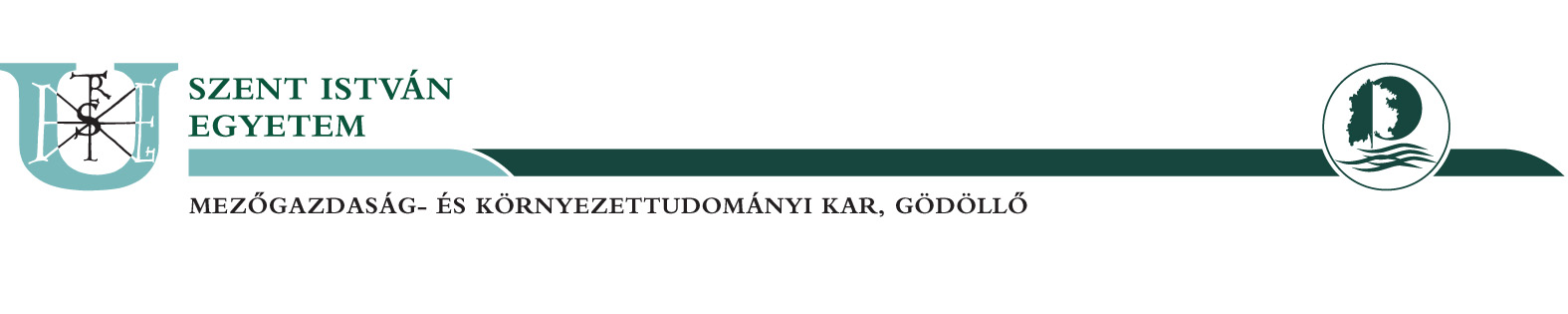 A SZIE Egyetemi Hallgatói Önkormányzat Mezőgazdaság- és Környezettudományi Kari részönkormányzatának elnöki tisztségére.A Szent István Egyetem Mezőgazdaság- és Környezettudományi Kar Hallgatói Önkormányzatának Elnöki pozíciójára.Alulírott  ……………………………………  (név), mint a ……………………………………………………….. Kar hallgatói képviselője, a Kari Hallgatói Önkormányzat ELNÖKI tisztségére nyújtom be pályázatomat..............................................        aláírás


..................................................  				     ...................................................Hitelesítő aláírása 				           	                   Hitelesítő aláírásaDátum: